	-Arkansas State University-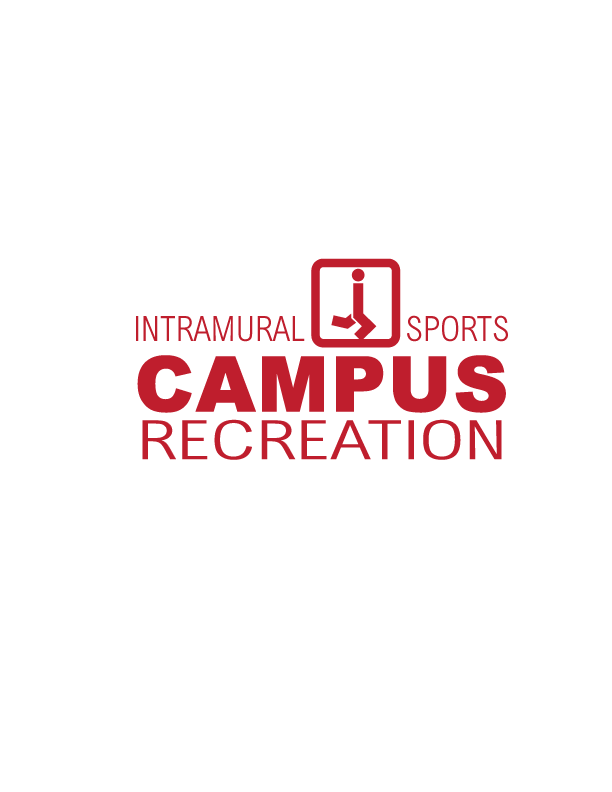 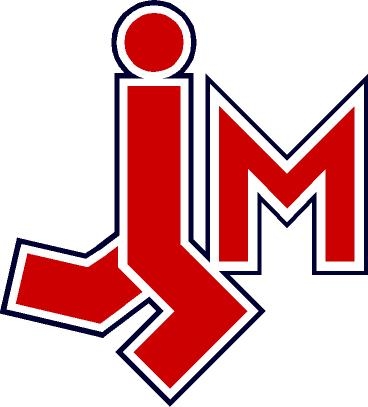 INTRAMURAL SPORTSTOURNAMENT EVENT5-ON-5 FALL CLASSIC BASKETBALLRULESFALL 2013****Key Dates, Times & Location****The last day to register for the Fall Classic is November 15th Captains meeting will be in the RWC #102 @4pm November 19th Pool play starts November 19th – 20th Playoffs will be November 21st The Fall Classic will be played at the RWC GAME TIME & TIME OUTSGame Time & Points: two (2) twelve (12) minute halves There will be a running clock until the last minute of play of the 2nd half. The clock will stop for every dead ball situation under a minute to play.Game time is forfeit time. A team needs a minimum of four (4) players to begin a game. Mercy Rule – 30 POINT lead at any time  after 1st half	 Timeouts: 2 per gameTIME EXPIRESIf time expires & the score remains tied, there will be one minute overtimes.The clock will stop for fouls and violations.	STARTING THE GAMEThe game shall begin with a jump ball between any two players, one from each team, with possession alternating between each team in all jump ball situations after the opening tip. Each overtime period will begin with a jump ball between any two players, one from each team.	SUBSTITUTESA substitute who desires to enter shall report to the scorer, giving his/her number.The substitute shall remain outside the boundary until an official beckons them on.Teams may substitute:Between halvesDuring time outsBefore the final attempt in a free throw sequence and/or after the final free throw attempt has been convertedAs soon as the ball is dead & the clock is stopped4. 	A player not wearing the shorts properly & above the hips and/or a player not tucking in a team jersey or shirt designated to be worn inside the shorts, shall be directed to leave the game.5. 	A player who has been injured to the extent that the coach or any other bench personnel is beckoned &/or comes onto the court shall be directed to leave the game, unless a time out is requested by, & granted to, his/her team & the situation can be corrected by the end of the time out.6.	A player who is bleeding, has an open wound, has any amount of blood on his/her uniform, or has blood on his/her body, shall be directed to leave the game until the bleeding is stopped, the wound is covered, the uniform &/or body is appropriately cleaned, &/or the uniform is changed before returning to the game, unless a time out is requested by, & granted to, his/her team & the situation can be corrected by the end of the time out.* If players from both teams are directed to leave the game because of injury/blood, both teams must request & be granted time out in order to keep each player in the game.7.	A player who has been determined apparently unconscious shall not return to play in the game without written authorization from a physician (MD/DO).FOULS & PENALITIESAny player charged with a fifth foul shall be disqualified from the game.A bonus free throw shall be awarded for each common foul (except control fouls) committed by a player of a team beginning with that team’s 7th foul in a half, provided the first attempt is successful. Two free throws shall be awarded for each common foul (except control fouls) committed by a player of a team beginning with that team’s 10th foul in a half. A control foul is counted as a team &/or player foul for reaching the bonus &/or double bonus.A control foul is counted as a team &/or player foul for reaching the bonus &/or double bonus. Free throws will not be reward on control fouls.Any player charged with a flagrant foul or two technical fouls shall be disqualified from the game & forced to leave the Red WOLF Center.Dunking, grabbing the rim or the net, or slapping the backboard is illegal during the pre-game, &/or the half time warm up period(s) &/or the post game period(s). Players guilty of this action will be issued a technical foul.9.	No free throws will be awarded for the following:		a.   Each common foul before the bonus rule is in effect	b.   A double foul	c.   A player control foul.	d.   A team control foul10. Technical Fouls: On all technical fouls, two (2) free throws will be awarded to the offended team, plus the ball at the division line for a throw-in. Technical fouls are counted towards each team’s bonus situation. 11. Grabbing or hanging from the basket/rim will result in a technical foul charged to the player. An exception may be made in the event a player grasps the rim to prevent injury.  Note that this is the judgment of the game official.  Any player damaging the rim and/or backboard may be held liable for the cost of replacing damaged equipment.12. Intentional Fouls: Intentional fouls do not necessarily have to be intent to harm, but rather playing the player rather than the ball. Two (2) free throw attempts and possession of the ball at the spot nearest the foul will be awarded to the offended team for all intentional fouls.13.	Flagrant Fouls: Flagrant fouls are an intent to harm a player & does not matter whether there was a play on the ball or not. On all flagrant fouls, the same procedure will be followed as mentioned above only now the offending player will be ejected from the game.Intramural Sports  Rules and ProceduresGENERAL RULESRegistration: All Registration is online. Teams are to be submitted using www.IMLeagues.com. Entries turned in late will be added to the substitution/waiting list. If a team drops out of pool play, the team first in line on the substitution list will take their place (same gender). Teams that have not played in pool play will not be eligible for the postseason.Rosters & limitations: The minimum amount of players needed varies by sport. (See specific sport rules on the ASU IM website for specific details). The maximum amount of players that you can have on your event roster is sixteen (16).  An intramural roster turned in is a binding contract stating (among other things) that you will be providing a team at the time that is scheduled. Failure to do so will result in fines & possible suspensions. For a player to be added onto your team event roster at the playing field, the captain must provide the following: 1) participant’s proper name, 2) participant’s valid ASU ID, and 3) player’s signed addition/waiver form. Once a player has been added at the field, it is the captain’s responsibility to get the player added to the IMLeague roster. This should be done before the next scheduled game. PLEASE BE AWARE that if the captain or alternate captain decides to take a player off of the roster, the player that was taken off CAN NOT be added back on & CAN NOT play for another team. In short, choose your players wisely when making your final rosters. You have up until the last day of your last game of pool play to add players or change your roster. Once the tournament begins ALL rosters are frozen & NO changes will be made. Players must participate in at least one (1) pool play game to be eligible for playoffs.Pool Play Availability: Major & Team Events are the only events that we ask teams about pool play availability. Availabilities can be set under “Time Preferences” on your IMLeague team page. If games are canceled due to inclement weather, availabilities will not be considered. You must be able to play where & when we have time to fill them in. During Tournament & Special Events, teams do not have the luxury of picking teams availabilities due to the time frame of the event. Waivers: All participants must read and agree/sign the waiver stating they understand the document. Any teams that want to add players must go through this process. Players that do not do this will not be allowed to participate.Divisions & Leagues: We have two types of classifications: Men’s & Women’s. Within those divisions we have three of four types of leagues (depending on sport and/or participation standards) : Division I – Competitive, Division II – Intermediate, Division III – Recreational, and Greek. Division I – teams are comprised of those individuals who are more skilled and are looking for a highly competitive atmosphere. Faculty/Staff are not allowed to participate in Division I (if offered). Teams in this conference will be eligible for extramural tournaments, both state & regional tournaments.Division II – teams are made up of those individuals that are not as skilled as others in a particular sport, enjoy a competitive setting, but are participating for the fun and social aspects of a sports team. Faculty/staff are eligible for this league. Teams in this division are not eligible for extramural events.Division III – teams are made up of those individuals who are more interested in a purely recreational setting and the social aspect of participating, rather than the intense competition. Teams in this league will not have playoffs. Formats will be round-robin style. Faculty/staff are eligible for this league. Teams in this conference are not eligible for extramural events.Greek – teams comprised of IFC, NPC, & NPHC organization who are interested in playing only Greek teams. Within this league, Divisions I and II, will be offered for specific sports only. Teams in Greek league are not eligible for extramural events. If a Greek team wants to be considered to participate in an extramural event, teams must participate in Division I. When necessary, leagues may be combines to create an Open league. All restrictions will be dropped. Not all sports/activities offer Divisions I, II, and III.Schedules: Pool play schedules will be posted the following Friday, after registration has closed. Schedules can be printed & viewed from: www.IMLeagues.com.Captain/Players meeting: There will be a MANDATORY meeting for most sports. (See Captain’s Meeting List on our website). A team representative (captain preferred) is required to attend one least one meeting.Pool & tournament play: Pool play consists of 3-5 games, and playoffs with start immediately following the conclusion of pool play.Teams are taken to playoffs based on regular season standings, sportsmanship rating, head –to-head competition, and point differential.  Only 50% of teams in Division I and II will qualify for playoffs.   This means not all teams will make playoffs. In the event there are an odd number of teams, an additional team will be added (+1) to the group to create an even number of teams. Playoffs are a PRIVILEGE and not a right; therefore, no team is guaranteed to make the playoffs. Your record and sportsmanship among other factors will determine where you place in the brackets. For players to be eligible for the tournament:	1) Patrons must have participated in at least one (1) game during pool play.	2) They name must not appear on the drop list.9. 	Canceled & rescheduled games: Any games that are canceled and/or rescheduled can be found from the following locations: the Arkansas State Intramurals Facebook page and/or IMLeagues.com10. 	Defaults: The Intramural Sports Department understands that there can be scheduling conflicts with game times versus work, social events, class time, study time, i.e. During ANY team event that we offer, we allow each team 2 defaults to be used during pool play only. A default is when you know that your team will not be able to make your game ahead of time. To be considered for a default your team must notify the Coordinator of Intramural Sports or the Intramural Sports office by 1:00 PM the day of the game. You are given the loss, but there is no charge. If a default is used after the maximum (2), the team will be charged the regular forfeit fee of $30.  11.	Forfeits: A forfeit is when a team does not show up or notify the Coordinator. A team is given a loss, will obtain a point differential of two (2) points against their overall score, AND is charged a fee of $30 per forfeit. The maximum amount of forfeits a team can get to make it to the tournament is two (2). If a team exceeds the maximum amount of forfeits they are taken out of the league. IF a team forfeit’s out the season (forfeits out of pool play or during the tournament) they will be automatically suspended from registering for any future intramural events until fees are paid in full. Everyone on the playing roster will be blocked from future & current intramural registration.  If that team or organization forfeits another season during that same semester they will be suspended for that semester. This includes using the team name & suspending EVERYONE on the roster. When reinstated for the next semester the team or organization that was suspended the previous semester will be on intramural probation for that semester. What does this mean? If they forfeit one (1) event during the probation semester then they will be suspended for that semester. This includes using the team or organization name, everyone on the playing roster. How do they get off of intramural probation? They must not forfeit ANY events during a probation semester. In short…don’t forfeit!ASU ID’s: Each participant must present a current, validated ASU student or faculty/staff ID card in order to be eligible to participate. Failure to produce a valid ASU ID will result in that participant not playing that evening. NO EXCUSES WILL BE TOLERATED! ASU ID’s with no number, no picture, or is broken into several pieces will not be accepted!Jerseys: Each team must wear numbered shirts of one distinguishable color. Players on a team must wear the same or similar color. This is the only way that officials & staff members will identify players. Numbers must be clearly legible on the back or front of each jersey.  No taped-on numbers or numbers written in via markers will be allowed.  Any team not dressed in like-colored shirts may wear the colored jerseys provided by Intramural Sports. If both teams are wearing the same colored jerseys, the visiting team must wear a different color.Shoes: Regulation rubber-soled shoes are the only footwear that are permissable. The following footwear is illegal: barefoot, combat boots, hiking boots, or flip-flops. Before participating please ask an intramural supervisor for any questions concerning appropriate foot ware.  Players may wear soft, pliable pads or braces on the leg, knee, and/or ankle. Braces made of any hard material may not be used due to safety reasons.  Elbow pads are not permitted. For safety reasons participants CAN NOT participate with a cast.Tape or bandages of the hand, wrist, forearm, or elbow are prohibited except to protect an injury.  This must be approved by the Intramural Supervisor BEFORE the game begins.  Sunglasses and/or glasses may be worn as long as they are pliable and non-rigid.	Headwear containing any hard, unyielding, stiff material, including billed hats, or items containing exposed knots (i.e. bandanas) is prohibited.Jewelry is prohibited. Religious & medical-alert medals are not considered jewelry. A religious medal must be taped & worn under the uniform. A medical-alert medal must be taped & may be visible.CONDUCT OF PLAYERSAny player who acts in a manner not showing good sportsmanship shall be penalized with an unsporting behavior penalty followed by a yellow or red card and possible ejection from the game & complex.  The official(s) shall have the authority to warn, penalize, or disqualify any player(s), substitute, or spectator for violations of sportsmanship including, but not limited to the following:Disrespectfully addressing an official or IM staff member.Questioning the official’s judgment or decisions.Showing disgust with official’s decisions.Using profane or insulting language or gestures toward an official or opponent.Baiting or taunting players of the opposing team.Disrupting the game so that it may not be continued in an orderly fashion.     Captains are responsible for the action of their team members and spectators.     ANYONE who is asked to leave or is ejected from a game MUST leave the ENTIRE facility before play is resumed. If they refuse to leave UPD will be called to physically remove them from the facility. ANYONE who is ejected from a game will be suspended from playing ANY & ALL intramural events until they make an appointment with the Coordinator of Intramural Sports. They WILL NOT be reinstated to play until a meeting has taken place. It is important to note that this meeting WILL NOT take place on the court/field of play, but the NEXT BUSINESS DAY!A coach/player receives one (1) ejection during a game. 	Penalty: Disqualification from the game, suspension from team’s next game played, & probation for the remainder of the season. An Individuals receiving one (1) red card lose all rights to sit or stand in the team area or the stands. A coach/player receives two (2) ejections during a season.	Penalty: Disqualification from the game & suspension from participating for the remainder of the season (includes tournament & extramural events). Suspensions will carry over to other events. Individuals receiving two (2) red cards lose all rights to sit or stand in the team area or the stands.CONDUCT OF TEAMSOne team receives two (2) unsportsmanlike conduct / ejections / red cards during a game.	Penalty: The game shall be called. If the team to which the game is forfeited is ahead, the score at the time of forfeiture shall stand. If this team is not ahead, the score shall be recorded as 1-0 in their favor.One team receives three (3 - 5) unsportsmanlike conduct / ejections / red cards during a season.	Penalty: The game shall be called. If the team to which the game is forfeited is ahead, the score at the time of forfeiture shall stand. If this team is not ahead, the score shall be recorded as 1-0 in their favor. A team receiving three (3 - 5) red cards will be removed from the season & possible expulsion from the intramural program & the Red WOLF center.VERBAL OR PHYSICAL ABUSEShoving, striking, or physically/verbally abusing any staff member.	Penalty: Automatic suspension of team from the remainder of the season & automatic expulsion from the intramural program & the Red WOLF center.Fighting – Each player will receive two (2) red cards for the game.	Penalty: Disqualification from the game, suspension from the remainder of the season, & suspension of individuals on team’s roster for the remainder of the semester (including extramural events), & expulsion from the intramural program & the Red 	WOLF center.* It must be emphasized that the game officials can assess unsportsmanlike penalties before the game has started & after the game has ended.This rule is in effect even if that team is winning. The opposing team will advance in their place.Sportsmanship: Teams are graded according to how they &/or their fans act & according to how many unsportsmanlike penalties they accumulate. The following is a guideline of how the grading system is set up:A (4.0) – No verbal altercations with game officials, intramural staff, or opposing team.B (3.0) – One (1) yellow card &/or constantly communication with players, team, or fans about behavior issues.C (2.0) – Two (2) yellow cards or one (1) red card & continued communication with players, team, or fans about behavior issues.D (1.0) – Three (3) yellow cards or if a player, coach, or spectator is ejected.F (0.0) – 	Four (4) yellow cards &/or two (2) red cards or if a game is calledRED WOLF GYMNASIUM POLICYFOOD AND DRINKS ARE NOT ALLOWED IN THE GYMNASIUM SPACE (INCLUDING GUM)Personal items such as bags are not allowed in the gym! Bags must be placed in the day lockers that are located in the locker rooms & the fitness area. The purpose of this is to free up space on the bleachers for spectators & space for players on the players side.This is a tobacco & alcohol free campus. Same rules apply for the Red WOLF Center. If any is suspected of being under the influence of alcohol or narcotics UPD will be notified.Spitting on the courts is prohibited & will result in that person being removed from the facility.Only gym appropriate shoes are allowed the courts.Foul or abusive language towards an opponent, teammate, or staff will result in an immediate removal from the facility whether committed by a player or spectator.The Intramural Sports staff & Coordinator reserve the right to refuse ANYONE access to the Red WOLF Center. Please remember that participating or observing any and all Intramural & Recreational Sports events is not a right but a privilege. And at any time we have the right to take that privilege away!If their names DOES NOT appear on the roster then it would be in the team’s best interest to have them leave. Conduct of team spectators is the responsibility of the team captain before, during, and after the game.INTRAMURAL COMPLEX FIELD POLICYThere are NO pets allowed in the complex!This is a tobacco & alcohol free campus. Same rules apply for the Intramural Sports Complex.If the games are cancelled due to bad weather or poor field conditions then the complex will be closed. Field signs will be placed on the complex indicating that they are closed. Please respect them!The Intramural Sports staff & Coordinator reserve the right to refuse ANYONE access to the complex. Please remember that participating or observing any and all Intramural & Recreational Sports events is not a right but a privilege. And at any time we have the right to take that privilege away!If you would like to reserve the fields for practice please visit our web page at www.astate.edu/intramurals.  To reserve the fields you must fill out the reservation form & turn it in. If you have any questions please feel free to contact the Coordinator of Intramural Sports at 972-3109.  Team spectators must watch the game from the fan-side area of the field and are not permitted in the players/coaches area. If their names DOES NOT appear on the roster then it would be in the team’s best interest to have them leave. Conduct of team spectators is the responsibility of the team captain before, during, and after the game.